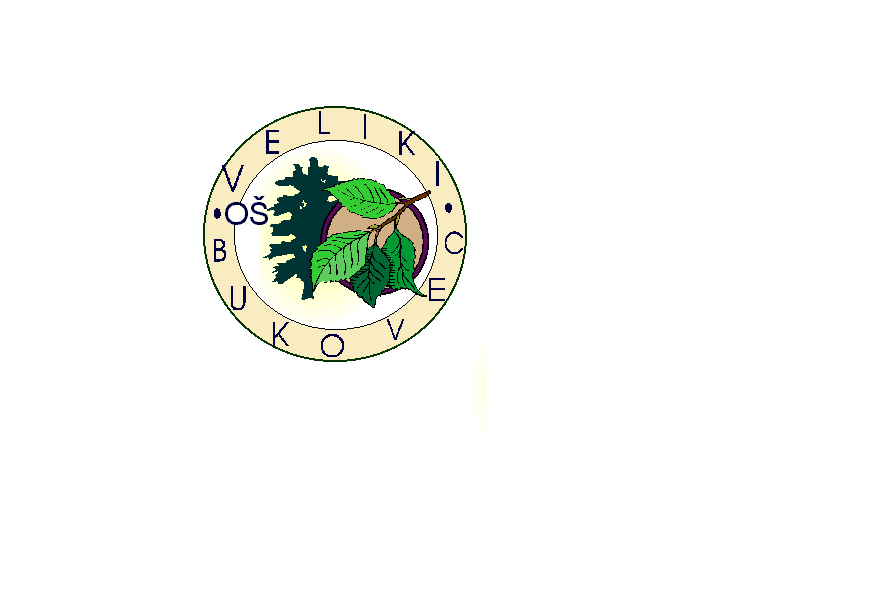 GODIŠNJI  PLAN  I  PROGRAM  RADAOSNOVNE  ŠKOLE  VELIKI  BUKOVECZA  ŠK. GOD.  2017./2018.rujan 2017.OSNOVNI PODACI O ŠKOLISadržaj:												Str.1. PODACI O UVJETIMA RADA									51.1. Podaci o upisnom području									51.2.  Unutarnji školski prostori									51.3. Školski okoliš											61.4. Nastavna sredstva i pomagala									71.5. Knjižni fond škole											71.6. Plan obnove i adaptacije										72. PODACI O IZVRŠITELJIMA POSLOVA I NJIHOVIM RADNIM   ZADUŽENJIMA U 2016./ 2017. ŠKOLSKOJ GODINI 						82.1. Podaci o odgojno-obrazovnim radnicima							82.1.1. Podaci o ravnatelju i stručnim suradnicima škole					82.1.2.Podaci o učiteljima razredne nastave							82.1.3 Podaci o učiteljima predmetne nastave						82.1.4 Podaci o odgojno-obrazovnim radnicima - pripravnicima				92.1.5. Podaci o učiteljima-pripravnicima – usavršavanje uz rad				9 		bez zasnivanja radnog odnosa2.2. Podaci o ostalim radnicima škole								102.3. Tjedna i godišnja zaduženja odgojno-obrazovnih radnika škole				112.3.1. Tjedna i godišnja zaduženja učitelja razredne nastave				112.3.2. Tjedna i godišnja zaduženja učitelja predmetne nastave				122.3.3. Tjedna i godišnja zaduženja ravnatelja i stručnih suradnika škole			132.3.4. Tjedna i godišnja zaduženja ostalih radnika škole					133. PODACI O ORGANIZACIJI RADA									153.1. Organizacija smjena										153.2. Raspored dežurstava										153.3. Godišnji kalendar rada										173.4. Podaci o broju učenika i razrednih odjela							18	3.4.1. Primjereni oblik školovanja po razredima i oblicima rada				18	3.4.2. Nastava u kući 										184. TJEDNI I GODIŠNJI BROJ SATI PO RAZREDIMA I OBLICIMA ODGOJNO-OBRAZOVNOG RADA									194.1. Tjedni i godišnji broj nastavnih sati za obvezne nastavne predmete po razredima		194.2. Tjedni i godišnji broj nastavnih sati za ostale oblike odgojno-obrazovnog rada		204.2.1. Tjedni i godišnji broj nastavnih sati izborne nastave					204.2.1.1. Tjedni i godišnji broj nastavnih sati izborne nastave Vjeronauka		204.2.1.2. Tjedni i godišnji broj nastavnih sati izborne nastave stranih jezika	214.2.1.3. Tjedni i godišnji broj nastavnih sati izborne nastave Informatike		214.2.2. Tjedni i godišnji broj nastavnih sati dopunske nastave				214.2.3. Tjedni i godišnji broj nastavnih sati dodatne nastave					224.2.4. Tjedni i godišnje zaduženje učitelja i stručnih suradnika				22za provođenje projekata4.3. Obuka plivanja											225. PLAN RADA ŠKOLSKOG LIJEČNIKA								236. PLAN RADA ŠKOLSKOG ODBORA I STRUČNIH TIJELA						23	                                                                       6.1. Plan rada Školskog odbora									236.2. Plan rada Učiteljskog vijeća									236.3. Plan rada razrednih vijeća									246.4. Plan rada Vijeća roditelja									246.5. Plan rada Vijeća učenika										247. PLAN RADA STRUČNOG OSPOSOBLJAVANJA I USAVRŠAVANJA				257.1. Stručno usavršavanje u školi									25	7.1.1. Stručna vijeća										25	7.1.2. Stručno osposobljavanje za sve odgojno-obrazovne radnike				267.2. Stručno usavršavanje izvan škole								26	7.2.1. Stručno osposobljavanje na županijskoj razini					26	7.2.2. Stručno osposobljavanje na državnoj razini						268.  PODACI O OSTALIM AKTIVNOSTIMA U FUNKCIJI ODGOJNO-OBRAZOVNOG RADA I POSLOVANJA ŠKOLSKE USTANOVE 									278.1.Plan kulturne i javne djelatnosti									278.2. Plan zdravstveno-socijalne zaštite učenika							298.3. Plan zdravstvene zaštite radnika								298.4. Školski preventivni plan ovisnosti								29	8.4.1. Uvod											29	8.4.2. Ciljevi											308.4.3. Ustrojstvo ŠPP-a									308.4.4. Nositelji ŠPP-a										308.4.5. Aktivnosti ŠPP-a									318.4.5.1. Aktivnosti usmjerene na učenike						318.4.5.2. Aktivnosti usmjerene na roditelje/staratelje				338.4.5.3. Aktivnosti usmjerene na učitelje						348.4.6. Materijalna uvjetovanost provedbe ŠPP-a							358.4.7. Vrednovanje											359. PLAN PROFESIONALNOG USMJERAVANJA							3510. PRILOZI												36PODACI O UVJETIMA RADAPodaci o upisnom područjuOsnovnu Školu Veliki Bukovec polaze učenici iz devet mjesta koja se nalaze na području Općine Veliki Bukovec i Općine Mali Bukovec. Najudaljenije mjesto je udaljeno od Velikog Bukovca . Za učenike iz svih mjesta, osim Velikog Bukovca, organiziran je prijevoz posebnim linijama autobusa.Broj učenika po mjestu stanovanjaRješenje o školskom području OŠ Veliki Bukovec datira od 29. listopada 1959.
i od tada mreža škola nije mijenjana.Unutarnji školski prostoriOdgojno-obrazovni rad odvija se u školskoj zgradi izgrađenoj 1969. godine s ukupnom površinom unutarnjeg prostora od . 2003. godine dograđena je školska sportska dvorana, a u toplom spoju sa školom još dvije učionice te dvije prostorije za školsku knjižnicu i čitaonicu. Dograđen je prostor od . I škola i sportska dvorana imaju radijatorsko centralno grijanje.	Školski okoliš Nastavna sredstva i pomagalaKnjižni fond školePlan obnove i adaptacije2. PODACI O IZVRŠITELJIMA POSLOVA I NJIHOVIM RADNIM ZADUŽENJIMA U 2016./ 2017. ŠKOLSKOJ GODINIPodaci o odgojno-obrazovnim radnicimaPodaci o ravnatelju i stručnim suradnicimaPodaci o učiteljima razredne nastavePodaci o učiteljima predmetne nastavePodaci o odgojno-obrazovnim radnicima – pripravnicima2.1.5 Podaci o učiteljima-pripravnicima – usavršavanje uz rad bez zasnivanja radnog odnosa2.2.Podaci o ostalim radnicima školeTjedna i godišnja zaduženja odgojno-obrazovnih radnika školeTjedna i godišnja zaduženja učitelja razredne nastaveTjedna i godišnja zaduženja učitelja predmetne nastave Tjedna i godišnja zaduženja ravnatelja i stručnih suradnika školeTjedna i godišnja zaduženja ostalih radnika školeDomar –ložač dolazi u obilazak objekta u subotu, nedjelju, neradne dane i praznike - 2 sata.Spremačice Diana Kranjec i Mirjana Vugrinec u poslijepodnevnoj smjeni u vrijeme iznajmljivanja dvorane (zimski mjeseci) rade od 13,00-21,00.Kuhari i spremačice u nenastavne dane rade ujutro od 7,00-15,00 h.PODACI O ORGANIZACIJI RADA3.1. Organizacija smjenaŠkola radi u dvije smjene i to u jutarnjoj smjeni svi razredi predmetne nastave, a razredna nastava se izmjenjuje tjedno. U neparnim tjednima ujutro su učenici 2.a, 2.b, 4.a, 4.b razreda, a u parnim tjednima ujutro su 1.a, 1.b, 3.a, 3.b razred.Jutarnja smjena s nastavom počinje u 7.30, razredna nastava završava u 11.55 h, a predmetna nastava u 13.35 h .Poslijepodnevna smjena počinje u 12.00, a završava u 16.15 h.Petkom su obje smjene ujutro.Za dolazak u školu i povratak kući za učenike je organiziran posebni prijevoz autobusima. U jutarnji turnus autobus dva puta dovozi djecu. Jutarnji turnus odvozi kućama u 11.05, 12.00 h, 12.45 i 13.35. Za poslijepodnevni turnus autobus dovozi djecu u 11.40, a odvozi u 16.20 h, ponedjeljkom, utorkom i srijedom i u 15.25.Raspored dežurstavaU pravilu dežuraju svi učitelji koji se nalaze na nastavi, a dežurni učitelji trebaju nakon završetka nastave  još i voditi  brigu da učenici putnici  odu na autobus.Dežurni učitelji obavještavaju ravnateljicu o svim događajima koji su remetili normalno odvijanje radnoga dana u školi ili o napravljenoj šteti.PRIJEPODNE6.00 – 7. 00 Mladen Havaić – prednji ulaz (stražnji ulaz je zaključan).Od 7.00 dežura se prema rasporedu u tablici. Razredna nastava pušta se u svoje razrede odmah, a predmetna u 7.20.Za vrijeme svih odmora zaključavaju se oba ulaza i učenici ne smiju izlaziti iz škole, a ni učitelji koji imaju pauzu ne izlaze iz školskog dvorišta.Ako se poslužuje školsko voće, učenici se ne smiju duže zadržavati u učionicama, nego ih predmetni učitelji odmah nakon zvona vode do školske kuhinje po voće. Učitelji paze na red pri preuzimanju voća. Školsko se voće dijeli za vrijeme odmora između 4. i 5. sata.UČITELJI    RAZREDNE  NASTAVE POSLIJEPODNERASPORED PRIMANJA RODITELJAGodišnji kalendar  rada3.4.  Podaci o broju učenika i razrednih odjela3.4.1. Primjereni oblik školovanja po razredima i oblicima rada3.4.2. Nastava u kućiU slučaju potrebe organizirat će se nastava u kući.TJEDNI I GODIŠNJI BROJ SATI PO RAZREDIMA I OBLICIMA ODGOJNO-OBRAZOVNOG RADA4.1. Tjedni i godišnji broj nastavnih sati za obvezne nastavne predmete po razredima Planirani sati vezani su uz godišnje programe za određeno odgojno-obrazovno područje, koji se nalaze u prilogu, a njihovo ostvarenje prati se dnevno prema rasporedu sati u Razrednoj knjizi pojedinog razrednog odjela (T – tjedni broj sati; G – godišnji broj sati).4.2. Tjedni i godišnji broj nastavnih sati za ostale oblike odgojno-obrazovnog rada4.2.1. Tjedni i godišnji broj nastavnih sati izborne nastave4.2.1.1. Tjedni i godišnji broj nastavnih sati izborne nastave Vjeronauka4.2.1.2. Tjedni i godišnji broj nastavnih sati izborne nastave stranih jezika4.2.1.3. Tjedni i godišnji broj nastavnih sati izborne nastave Informatike 4.2.2. Tjedni i godišnji broj nastavnih sati dopunske nastave	Planira se fleksibilno prema potrebama učenika pojedinih razreda koji će se tijekom školske godine mijenjati. Grupa se formira prema odredbama Pravilnika o broju učenika u redovitom i kombiniranom razrednom odjelu i odgojno-obrazovnoj skupini u osnovnoj školi.4.2.3. Tjedni i godišnji broj nastavnih sati dodatne nastave4.2.4 Tjedno i godišnje zaduženje učitelja i stručnih suradnika za provođenje projekata4.3. Obuka plivanjaRealizirat će  se u skladu s mogućnostima i planiranim sredstvima osnivača.5. PLAN RADA ŠKOLSKOG LIJEČNIKARadi ostvarivanja socijalne i zdravstvene zaštite učenika škola surađuje sa Zavodom za javno zdravstvo Varaždinske županije – Djelatnost za preventivnu školsku medicinu u svrhu redovitog provođenja zdravstvenog odgoja, provođenja zdravstvenog nadzora, razvijanja zdravstveno-higijenskih navika i podizanja zdravstvene kulture kod učenika i roditelja. Zbog toga se organiziraju pregledi i cijepljenja:Komisijski pregled za oslobađanje od nastave TZK na početku školske godineSistematski pregledi 5. i 8. razredaCiljani sistematski pregledi3. razred (SNELLEN) pregled vida i vida na boje, mjerenje visine i težine (TV i TT)6. razred pregled kralježnice, TV i TT7. razred ispitivanje sluhaPLAN RADA ŠKOLSKOG ODBORA I STRUČNIH TIJELA6.1. Plan rada Školskog odbora6.2. Plan rada Učiteljskog vijećaOsim navedenog, dio sadržaja rada obavlja se kontinuirano ili povremeno tijekom godine:Učiteljsko vijeće rješava molbe, žalbe i zahtjeve roditelja o odgojno-obrazovnim pitanjima, bira svoje predstavnike u stručne organe, obavlja i druge poslove vezane uz rad i život škole.Učiteljsko vijeće sastaje se na mjesečnim sastancima kako bi rješavalo aktualnosti, a svi učitelji i stručni suradnici nakon sastanka imaju redoviti mjesečni termin za primanje roditelja.6.3. Plan rada Razrednog vijećaRAZREDNO VIJEĆE: kontinuirano brine o odgoju i obrazovanju učenika svog odjela, brine o izvršavanju nastavnog plana i programa u odjelima, utvrđuje opći uspjeh učenika, predlaže i donosi pedagoške mjere, brine o radu učenika u izvannastavnim i izvanškolskim aktivnostima, surađuje s roditeljima u rješavanju odgojno-obrazovnih zadataka, odgovorno je za rad i uspjeh u razrednom odjelu.RAZREDNIK: brine o redovitom pohađanju nastave i izvannastavnih aktivnosti, brine o realizaciji nastavnog plana i programa razrednog odjela, ispunjava i supotpisuje razredne svjedodžbe, prevodnice, podnosi izvješće o radu razrednog odjela, prisustvuje satovima nastave u razrednom odjelu, izvješćuje roditelje učenika o radu i uspjehu, brine o redovitom ocjenjivanju učenika iz svih predmeta, organizira pomoć slabijim učenicima, brine o socijalnoj i zdravstvenoj zaštiti učenika, obavlja i druge poslove vezane uz razredni odjel.Plan rada Vijeća roditeljaVijeće roditelja razmatra pitanja iz svog djelokruga na sjednicama koje se održavaju prema potrebi, najmanje dva puta godišnje.Vijeće roditelja raspravlja o organizaciji rada škole i ostvarivanju Godišnjeg plana i programa rada škole kao i o svim pitanjima u vezi s ostvarivanjem prava i obveza učenika i njihovih roditelja.Plan rada Vijeća učenikaVijeće učenika je predstavničko tijelo učenika Osnovne škole Veliki Bukovec, a čine ga učenici od I. do VIII. razreda, odnosno po jedan učenik iz svakog razreda. Predstavnik Vijeća učenika sudjeluje u radu tijela škole kada se odlučuje o pravima i obvezama učenika, bez prava odlučivanja.Cilj rada Vijeća učenika je aktivno sudjelovanje izabranih učenika u odgojno-obrazovnom radu škole i razmatranje pitanja značajnih za rad učenika u školi. Cilj je da učenici razvijaju svijest o svojim pravima, slobodi i suodgovornosti u odgojno-obrazovnom procesu te da potiču sve oblike učeničkog stvaralaštva i izražavanja. Vijeće učenika vodi pedagoginja škole.          Predsjednik Vijeća učenika: Luka Hrupec7. PLAN STRUČNOG OSPOSOBLJAVANJA I USAVRŠAVANJASvaki učitelj dužan je voditi evidenciju o permanentnom usavršavanju u obrascu Individualni plan i program permanentnog usavršavanja za školsku godinu  2017./2018. Stručno usavršavanje u školiStručna vijećaStručna usavršavanja za sve odgojno-obrazovne radnikeStručna usavršavanja izvan škole Stručna usavršavanja na županijskoj raziniStručna usavršavanja na državnoj raziniPlan stručnog usavršavanja na državnoj razini realizirat će se u skladu s financijskim mogućnostima škole.PODACI O OSTALIM AKTIVNOSTIMA U FUNKCIJI ODGOJNO-OBRAZOVNOG RADA I POSLOVANJA ŠKOLSKE USTANOVE8.1. Plan kulturne i javne djelatnostiPlan kulturne djelatnosti škole sadrži: estetsko-ekološko uređenje životne i radne sredine, javna predavanja, priredbe, natjecanja, obilježavanje državnih blagdana i Dana škole i sve druge oblike suradnje s društvenom sredinom.Plan zdravstveno-socijalne zaštite učenikaRadi ostvarenja socijalne i zdravstvene zaštite učenika škola surađuje s Zavodom za javno zdravstvo Varaždinske županije – Djelatnost za preventivnu školsku medicinu radi redovitog provođenja zdravstvenog odgoja, provođenja zdravstvenog nadzora, razvijanje zdravstveno-higijenskih navika i podizanje zdravstvene kulture  kod učenika i roditelja.Osim navedenog radi se i na:uključivanju što većeg broja učenika u prehranu u školskoj kuhinji,podizanju kvalitete obroka u školskoj kuhinji,otkrivanju djece ometene  u psihofizičkom razvoju i pronalaženje adekvatnih zdravstvenih i pedagoških mjera,suradnji s Centrom za socijalni rad Ludbreg te Gradskim društvom Crvenog križa Ludbreg, radi pomoći učenicima iz socijalno ugroženih obitelji.organiziranju predavanja  školske doktorice o zdravstvenom odgoju8.3. Plan zdravstvene zaštite radnika školeJednom godišnje zdravstveni pregled svih odgojno obrazovnih djelatnika.Varaždinska županija organizira sistematske preglede svake godine za 1/3 djelatnika, tako da će u 3 godine svi djelatnici obaviti sistematske preglede.	Kuhari svakih 6 mjeseci obavljaju sanitarni pregled. Radi očuvanja zdravlja i radne sposobnosti  radnika i učenika posebna pažnja se polaže dezinficiranju svih perivih površina i nabavom odgovarajuće radne obuće i odjeće za tehničko osoblje.8.4. Školski preventivni programiŠKOLSKI PREVENTIVNI PROGRAM ZA ŠKOLSKU GODINU 2016./2017.UVODŠkolski preventivni program ovisnosti temelji se na Nacionalnom programu prevencije ovisnosti za djecu i mlade u odgojno - obrazovnom sustavu te djecu i mlade u sustavu socijalne skrbi za razdoblje od 2010. do 2014. godine kojim se definiraju obveze provođenja preventivnih aktivnosti u osnovnim školama.Prema svim pokazateljima, u Republici Hrvatskoj posljednjih se godina povećala ponuda droga, što je prouzročilo povećan trend konzumiranja droga, osobito među mladima. Uz droge, alkohol i duhanske proizvode, u novije vrijeme sve su učestaliji i drugi oblici tzv. modernih ovisnosti od kojih su najznačajniji ovisnost o kockanju i ovisnost o internetu. Sve to govori da je iznimno važno razvijati programe prevencije ovisnosti usmjerene na prevenciju svih oblika ovisnosti.CILJEVIŠkolski preventivni program (ŠPP) osmišljen je na način da djelujući tijekom čitavog odgojno-obrazovnog procesa učenik do početka adolescencije bude osposobljen za kvalitetno samozaštitno reagiranje. Stoga je i njegov cilj između ostaloga učiti djecu zdravim razmišljanjima i izgrađivati ispravne stavove, jačati pozitivne vrijednosti i poticati pozitivne oblike ponašanja te smanjivati interes mladih za uzimanje sredstava ovisnosti.Škola će se stoga usmjeriti na:- osnaživanje zaštitnih čimbenika tijekom školovanja učenika (jačanje životnih vještina i stvaranje pozitivne slike o sebi (poticanje i unaprjeđivanje nenasilne komunikacije i suradnje, poštivanje razlika i razvoj međusobne tolerancije i grupne pripadnosti, prepoznavanje i upravljanje osjećajima, razvijanje sposobnosti donošenja realnih i pozitivnih ciljeva te procjene situacije i odabira adekvatnih rješenja, donošenje djelotvornih odluka), podršku od strane učitelja i roditelja, pomoć u rješavanju kriznih situacija, osmišljavanje kvalitetnog slobodnog vremena – ponuda različitih izvannastavnih aktivnosti, osposobljavanje za samopomoć i samozaštitu),- ublažavanje utjecaja rizičnih čimbenika (nepovoljne obiteljske okolnosti, školski neuspjeh, poteškoće u ponašanju i dr.).USTROJSTVO ŠPP-aŠPP će se provoditi u dva stupnja:1.     PRIMARNA PREVENCIJA-     obuhvaća aktivnosti koje su usmjerene na sve učenike škole kroz rad u okviru određenih metodičkih jedinica u nastavnom procesu (povezivanje nastavnih sadržaja s temama iz područja ovisnosti), na satovima razrednog odjela (kroz radionice I.-VIII. razreda, otvorene satove), kroz rad izvannastavnih aktivnosti te kroz individualni rad s učenicima i savjetovanje2.     SEKUNDARNA PREVENCIJA-     obuhvaća aktivnosti usmjerene na učenike koji spadaju u skupinu djece rizičnog ponašanja, a provode ih razrednici, stručna služba u školi, zdravstveni radnici, radnici Centra za socijalnu skrb i MUP-a te drugi stručnjaci po potrebi (diskretni personalni zaštitni postupci)NOSITELJI ŠPP-aŠkolsko povjerenstvo:Željka Marković-Bilić, ravnateljicaDaliborka Vuković, stručna suradnica (socijalni pedagog), voditeljica ŠPPMirela Slunjski, stručna suradnica (pedagog)Maja Matijašec, učiteljica hrvatskog jezikaVerica Šehić, predsjednica Školskog odboraĐurđica Triplat-Povijač, učiteljica 1.b razredaAKTIVNOSTI ŠPP-a Aktivnosti ŠPP usmjerene su na tri razine:-     aktivnosti usmjerene na učenike-     aktivnosti usmjerene na roditelje-     aktivnosti usmjerene na učitelje i druge stručne djelatnike školaU cilju provedbe planiranih aktivnosti škola će surađivati sa vanjskim suradnicima iz drugih škola, Zavoda za javno zdravstvo, Policijske uprave, Obiteljskog centra, Gradom, Županijom i dr.8.4.5.1. Aktivnosti usmjerene na učenikeAktivnosti primarne prevencije:Aktivnosti ŠPP-a kroz nastavne predmete – sukladno nastavnom planu i programuRad s učenicima na satovima razrednog odjela – radionice u kojima su teme osmišljene tako da budu razvojno primjerene te da pokrivaju područje životnih vještina i samozaštitna ponašanja od 1. do 8. razreda te otvoreni satovi s učenicima (razred kao terapijska zajednica)Specifično obrazovanje o svim relevantnim pitanjima u svezi s pušenjem duhana, pijenjem alkohola i uzimanjem droga te drugih ovisnostiposebna se pozornost poklanja tumačenju uzroka uzimanja droga (i drugih sredstava ovisnosti, razvoja ovisnosti, utjecaja na strukturiranje rada mozga, formiranje osobnosti, proces odrastanja i osamostaljenja tijekom adolescencije);učenike se upućuje na sve štetne posljedice i rizike koje zbog toga mogu imati na zdravstvenom, psihološkom, socijalnom, ekonomskom i etičkom planuta specifična edukacija ima za cilj utjecati na oblikovanje poželjnih stavova, odvraćati strahom od posljedica i neutralizirati liberalni stav da je probati popušiti pokoju cigaretu ili uzeti pokoju dozu droge samo jedan gotovo nerizičan usputan doživljaj, nešto uobičajeno i “normalno” za mladog čovjeka koji želi što više spoznati i zabaviti seu provođenju ove točke mogu pomoći vanjski stručnjaci, osobito stručni timovi centara za sprečavanje i izvanbolničko liječenje ovisnikaOrganizacija slobodnog vremena - izvannastavne i izvanškolske aktivnosti pružaju mogućnost samopotvrđivanja djece u raznim područjima, potiču zdrave odnose među članovima grupe, osjećaj pripadnosti i ispunjenostiSudjelovanje u projektu obilježavanja odabranih datumaAktivnosti sekundarne prevencije:Diskretni, osobni zaštitni postupak - specifični pedagoški pristup kojim se na diskretan način ohrabruje, motivira i gradi samopouzdanje i samopoštovanje preosjetljive i teže prilagodljive djece koja su iz bilo kojeg dodatnog razloga (najčešće zbog teže obiteljske patologije) ili rizične naravi, posebno ugrožena (ovu točku tijekom odgojno-obrazovnog rada u razredu neposredno provode učitelji, nastavnici i osobito razrednici uz suradnju sa stručnim suradnicima)Individualni rad/savjetovanje od strane stručnih suradnika u školi ili stručnjaka izvan škole – kod učenika kod kojih se očituje utjecaj rizičnih čimbenika te iskazuju neku teškoću8.45.2. Aktivnosti usmjerene na roditelje/starateljePredavanja i radionice s ciljem afirmacije karijere uspješnog roditeljstva - teme su osmišljene tako da prate odrastanje učenika i obuhvaćaju važne roditeljske kompetencije od 1. do 8. razredaSavjetodavni rad s roditeljima:-     Obavlja se s roditeljima na njihovu inicijativu ili inicijativu razrednika, učitelja, stručnih suradnika ili ravnatelja škole.-     Oblik rada :a) Grupni  rad – s dijelom roditelja  učenika iz istog razreda, iste grupe izvannastavne, izvanškolske ili druge grupe iz različitih razreda, a u svrhu rješavanja zajedničke problematike.b) Individualni – s roditeljima  jednog učenika .Primjena Diskretnog osobnog zaštitnog programaRadno-proizvodni, rekreativni, zabavni programi roditelja i djece Literatura: -     Roditeljima ćemo  preporučiti popis korisne literature vezane uz odgojnu i obrazovnu problematiku djece (navedeni popis postavit ćemo na web stranicu škole)8.4.5.3 Aktivnosti usmjerene na učiteljeOrganizirati sustavnu edukaciju učitelja- planirane teme imaju za cilj educirati učitelje za kreiranje “kvalitetne škole”,  “zdrave škole”, “škole bez neuspjeha” koja se prilagođava učenicima i njihovim najvažnijim potrebama u procesu odrastanja,- teme iz ŠPP-a trebaju proširiti znanja i vještine učitelja kako mogu pomoći djeci da postanu «otporna» na različite loše utjecajeMATERIJALNA UVJETOVANOST  PROVEDBE ŠPP-aŠkola će tijekom realizacije ovog programa koristiti već postojeća sredstva i opremu, a po potrebi nabavit će se i neka nova u skladu s materijalnim mogućnostima.VREDNOVANJEU sklopu ŠPP-a kontinuirano će se vršiti evaluacija realiziranih aktivnosti kako bi se stvorio temelj za daljnje unapređivanje preventivnih aktivnosti.PLAN PROFESIONALNOG USMJERAVANJAPRILOZISastavni dio Godišnjeg plana i programa rada Osnovne škole Veliki Bukovec za školsku godinu 2017./2018. su sljedeći prilozi:Godišnji plan rada predškolskog odgojaGodišnji planovi učiteljaPlan rada razrednikaPlan rada ravnateljaPlanovi rada stručnih suradnikaPlan rada tajnikaPlan rada računovođeRješenja o tjednim zaduženjima učitelja i stručnih suradnikaRaspored satiSvi navedeni prilozi nalaze se uz primjerak Godišnjeg plana i programa rada Osnovne škole Veliki Bukovec za školsku godinu 2017./2018. kod ravnateljice.Školski odbor Osnovne škole Veliki Bukovec je na svojoj sjednici 28. rujna 2017. na prijedlog ravnateljice i Učiteljskog vijeća Osnovne škole veliki Bukovec te uz suglasnost Vijeća roditelja Osnovne škole Veliki Bukovec donioGODIŠNJI PLAN I PROGRAM RADA OSNOVNE ŠKOLE VELIKI BUKOVEC ZA ŠKOLSKU GODINU 2017./2018.Ravnateljica:								Predsjednica Školskog odbora:Željka Marković-Bilić							Verica ŠehićKLASA: 602-02/17-02/1URBROJ: 2186-140-01-17-2Naziv škole:OSNOVNA ŠKOLA VELIKI BUKOVECAdresa škole:VELIKI BUKOVEC, DRAVSKA 42Županija:VARAŽDINSKATelefonski broj: 042/840-224,  042/849-826Broj telefaksa:042/840-224Internetska pošta:ured@os-bukovec.hrInternetska adresa:os-veliki-bukovec.skole.hrŠifra škole:05-239-001Matični broj škole:3072258OIB:33624881058Upis u sudski registar (broj i datum):Tt-95/127-2,    19.7.1955.Ravnatelj škole:ŽELJKA MARKOVIĆ-BILIĆZamjenik ravnatelja:DALIBORKA VUKOVIĆBroj učenika:264Broj učenika u razrednoj nastavi:129Broj učenika u predmetnoj nastavi:135Broj učenika s teškoćama u razvoju:25Broj učenika putnika:215Ukupan broj razrednih odjela:17Broj razrednih odjela RN-a: 8Broj razrednih odjela PN-a: 8Broj posebnih razrednih odjela:1Broj smjena:2Početak i završetak svake smjene:7,30-13,35 h;  12,00-16,15 hBroj radnika:43Broj učitelja predmetne nastave:24Broj učitelja razredne nastave: 8Broj stručnih suradnika:3Broj ostalih radnika:8Broj nestručnih učitelja:1Broj pripravnika:0Broj mentora i savjetnika:3Broj voditelja ŽSV-a:1Broj računala u školi:116Broj specijaliziranih učionica:9Broj općih učionica:5Broj sportskih dvorana:1Broj sportskih igrališta:3Školska knjižnica:1Školska kuhinja:1RbMjesto stanovanja1.2.3.4.5.6.7.8.U1.Veliki Bukovec37787566492.Kapela Podravska54324644323.Dubovica224-3-2-13Ukupno Općina Veliki BukovecUkupno Općina Veliki Bukovec1013141014111210941.Mali Bukovec67578995562.Sveti Petar75967395513.Martinić1111--2284.Lunjkovec-34-221-125.Županec13131612186.Novo Selo Podravsko1343421725Ukupno Općina Mali BukovecUkupno Općina Mali Bukovec1622242022222321170SVEUKUPNO2635383036333531264NAZIV PROSTORA            (klasična učionica, kabinet, knjižnica, dvorana)UčioniceUčioniceKabinetiKabinetiOznaka stanja opremljenostiOznaka stanja opremljenostiNAZIV PROSTORA            (klasična učionica, kabinet, knjižnica, dvorana)BrojVeličina u m2BrojVeličina u m2Opća opremljenostDidaktička opremljenostRAZREDNA NASTAVA1.smjena             2.smjena1.a  razred             2.a razred140116431.b razred              4.b razred156--432.b razred              3.b razred156--433.a  razred             4.a razred 156--43POSEBNI razred132--22PREDMETNA NASTAVAHrvatski jezik298--44Likovna kultura140   11643Glazbena kultura140   11643Vjeronauk140   11643Strani jezik28411443Matematika150--54Priroda i biologija148--43Kemija148--43Fizika148--43Povijest14211443Geografija14211443Tehnička kultura14011023Informatika1581844OSTALODvorana za TZK145027044Knjižnica262--44Dvorana za priredbe------Zbornica142--1-Uredi352--3-PODRUČNA ŠKOLA------U K U P N O:22130681483,63,3Naziv površineVeličina u m2Ocjena stanja1. Sportsko igralište4.160zadovoljavajuće2. Zelene površine9.940zadovoljavajuće3. Prilazni putevi i dvorište1.000zadovoljavajuće4. Cvjetnjak    100zadovoljavajućeU K U P N O15.100NASTAVNA SREDSTVA I POMAGALASTANJEAudiooprema:CD playeri9Video i fotooprema:DVD player0Video player1Fotoaparat3Informatička oprema:Osobno računalo41Prijenosno računalo51Tableti24Pisači9Projektor15Interaktivna bijela ploča4Ostala oprema:grafoskop6TV1Električni pianino1Sintesizer1KNJIŽNI FONDSTANJEučenički3490učiteljski678DVD-i, VHS129Što se preuređuje ili obnavlja Za koju namjenuPromjena stolarije – sjeverna strana školeToplinska izolacija i uštede energijePromjena unutarnje rasvjeteUšteda energijePromjena krovišta - dvoranaToplinska izolacija i uštede energijeUgradnja dizalice toplineUšteda energijeUređenje fasadeToplinska izolacija i uštede energijeUgradnja fotonaponskih modulaUšteda energijeRed. brojIme i prezimeGodina rođenjaZvanjeStupanj stručneSpremeRadno mjestoMentor-savjetnikGodinestaža1.Željka Marković-BilićProf. hrvatskog jezika i književnostiVŠSravnatelj-2.Mirela SlunjskiMagistra pedagogijeVSSpedagog-3.Daliborka VukovićProfesor defektologVSSdefektolog-4.Marinka MlinarićDiplomirani bibliotekarVŠSknjižničar-Red. brojIme i prezimeGodina rođenjaZvanjeStupanj stručnespremeMentor-savjetnikGodinestažaŠtefanija ŠarecDiplomirani učitelj s pojačanim programom iz nastavnog predmeta likovna kulturaVSSmentorĐurđica Triplat-PovijačNastavnik razredne nastaveVŠS-Snježana HorvatNastavnik razredne nastaveVŠS-Biserka GazivodaNastavnik razredne nastaveVŠS-Vera ŠehićNastavnik razredne nastaveVŠS-Gordana KovačekNastavnik razredne nastaveVŠS-Andreja  JakopčinNastavnik razredne nastaveVŠS-Brankica KovačekNastavnik razredne nastaveVŠS-Red. brojIme i prezimeGodina rođenjaZvanjeStupanj stručneSpremePredmet koji predajeMentor-savjetnikGodinestaža1.Maja MatijašecMagistra edukacije hrvatskog jezika i književnostiVSSHrvatski jezik-2.Katarina NovakDipl. učiteljica razredne nastave s pojačanim programom iz nastavnog predmeta hrvatski jezikdr.sc.Hrvatski jezik-3.Marina ZemberDipl. učiteljica razredne nastave s pojačanim programom iz nastavnog predmeta hrvatski jezikVSSHrvatski jezik-4.Davor CvetnićMagistar primarnog obrazovanja i likove kultureVSSLikovna kultura-5.Igor JakupecProfesor glazbene kultureVSSGlazbena kultura-6.Stela PavetićProfesorica engleskog jezika i književnostiVSSEngleski jezikmentor7.Sanja IvačićDipl. učiteljica razredne nastave s pojačanim programom  iz nastavnog predmeta engleski jezikVSSEngleski jezik-8.Mladen VugerDipl. učitelj razredne nastave s pojačanim programom iz nastavnog predmeta njemačkog jezikaVSSNjemački jezik-9.Snežana Dezić-MarkulinčićDiplomirani pedagoginja njemačkog jezika i likovnog odgoja za rad u glavnim školamaVŠSNjemački jezik-10.Suzana ViragProfesorica matematikeVSSMatematika-11.Marina RajhDipl. učiteljica razredne nastave s pojačanim programom matematikeVSSmatematikamentor12.Marija KrušeljDipl. učiteljica razredne nastave s pojačanim programom prirodoslovljaVSSPriroda -13.Manuela Valek KorenProfesorica biologije i kemijeVSSBiologija i kemija-14.Dado GresMagistar edukacije fizikeVSSFizika -15.Ivančica JežProfesorica povijesti i filozofijedr.sc.povijest-16.Jurica PotnarProfesor geografijeVSSgeografija-17.Nada GačićProfesorica proizvodno tehničkog obrazovanjaVSSTehničkiodgoj-18.Roman SovićProfesor tjelesne i zdravstvene kultureVSSTjelesna i zdravstvena kultura-19.Marija MeđimorecDiplomirana katehetkinjaVSSvjeronauk-20.Marko VidovićDiplomirani teologVSSvjeronauk-21.Gordana LohajnerDiplomirani informatičarVSSinformatika-22.Petar ŽugecDipl. učitelj pojačanim programom iz nastavnog predmeta informatikaVSSinformatika-23. Tea ToplakMagistra primarnog obrazovanjaVSSUčitelj edukator-rehabilitator-Red. brojIme i prezime pripravnikaGodina rođenjaZvanjeRadno mjestoPripravnički staž otpočeoIme i prezime mentora Red. brojIme i prezime pripravnikaGodina rođenjaZvanjeRadno mjestoPripravnički staž otpočeoIme i prezime mentora Petra NovakMagistra primarnog obrazovanjaUčitelj razredne nastave - pripravnik7.11.2016.Brankica KovačekRed. brojIme i prezimeGodina rođenjaZavršena školaStupanj stručne spremeRadno mjestoGodinestažaDalida SeverPravni fakultet Sveučilišta u ZagrebuVSStajnica školeRužica BačaniCentar za odgoj i usmjereno obrazovanje KoprivnicaSSSračunovođaMladen HavaićŠkolski centar za stručno obrazovanje metalskih i elektrotehničkih kadrovaSSSDomar-ložačMarijan VrbanSrednja šola za gostinstvo i turizam LjubljanaSSSkuharZvjezdana RačmanGospodarska škola VaraždinSSSkuharMirjana VugrinecOsnovna školaNKVspremačicaOljga KanižajMedicinska školaSSSspremačicaDiana KranjecŠkolski centar za obrazovanje tekstilnih kadrova VaraždinSSSspremačicaR       Red. br.Ime i prezime učiteljaRazredRedovna  nastavaRad razrednikaDopDodINAUkupno neposre. radOstaliposloviUKUPNOUKUPNOUKUPNOUKUPNOUKUPNOR       Red. br.Ime i prezime učiteljaRazredRedovna  nastavaRad razrednikaDopDodINAUkupno neposre. radOstaliposloviTjednoGodišnje (35 tjedana nastave)Kad nema nastaveGodišnji odmorGodišnjeŠtefanija Šarec1.a16211121194014004402402080Đurđica Triplat-Povijač1.b16211121194014004402402080Snježana Horvat2.a16211121194014004402402080Biserka Gazivoda2.b16211121194014004402402080Verica Šehić3.a16211121194014004402402080Gordana Kovaček3.b16211121194014004402402080Andreja Jakopčin 4.a15211120204014704402402184Brankica Kovaček 4.b15211120204014004402402080Red.brojIme i prezime učiteljaPredmet koji predajeRazrednikPredaje u razredimaPredaje u razredimaPredaje u razredimaPredaje u razredimaPredaje u razredimaRed. nast.Izb. nast.DOP.DOD.INAČL. 13. st. 7KUČl. 14.Ukupno nepo. rad s učenicimaOstaliposloviUKUPNOUKUPNOUKUPNOUKUPNOUKUPNORed.brojIme i prezime učiteljaPredmet koji predajeRazrednikRN5.6.7.8.Red. nast.Izb. nast.DOP.DOD.INAČL. 13. st. 7KUČl. 14.Ukupno nepo. rad s učenicimaOstaliposloviTjednoGodišnje (35 tjedana nastave)Kad nema nastaveGodišnji odmorGodišnje 52 radna tjednaMaja MatijašecHrvatski j.---54413-2-1---16132910153192401574Marina ZemberHrvatski j.--5-4-9-11---119207002202401160Katarina NovakHrvatski j.---10-414-2-1---17143110853412401666Davor CvetnićLikovna k.2-22228---312-16132910153192401574Igor JakupecGlazbena k.2222210---33--16132910153192401574Stela  PavetićEngleski j.2-52559821---123174014004402402080Sanja  IvačićEngleski j.210-3--1122-1---18143211203522401712Mladen VugerNjemački j.-823531742-----23174014004402402080Snežana Dezić-MarkulinčićNjemački j.---3339-11----118196652092401114Suzana ViragMatematika--8--816-221--122184014004402402080Marina RajhMatematika2--88-16-22----22184014004402402080Marija KrušeljPriroda 2-1,54--5,5-323-15,59,5258752752401390Manuela Valek KorenBiologija i kemija----81220-22----24164014004402402080Dado GresFizika ----448-11----10616560176240976Ivančica JežPovijest2-444416-123--24164014004402402080Jurica PotnarGeografija--344415--21--119133211203522401712Nada GačićTehnička k.--22228---111-119207002202401160Roman SovićTjelesno-zdrav. kult.2-444416---42--24164014004402402080Marija MeđimorecVjeronauk-162--4-22--2---24164014004402402080Marko VidovićVjeronauk--444--12--2---1410247002202401160Gordana LohajnerInformatika--4444-16-13--324164014004402402080Red.brojIme i prezimeradnikaStrukaRadno mjestoRadno vrijeme     Rad sa strankamaBroj satitjednoBroj sati godišnjegzaduženja1.Željka Marković-BilićProf. hrvatskog  jezikaravnateljPon, sri, čet, pet7.30 – 15.30Uto 10.00-18.009.00-14.004020802.Mirela SlunjskiMagistra pedagogijepedagogPon, uto, sri, pet7.30 – 13.30Čet 10.30 – 16.307.30-13.3010.30 – 16.304020803.Daliborka VukovićProf. defektologdefektolog7.00 – 13.007.00 – 13.004020804.Marinka MlinarićDiplomirani knjižničarknjižničar8.00 – 14.00Petkom od 10-168,00-14,00Petkom od 10-16402080Red.brojIme i prezimeradnikaZavršena školaRadno mjestoRadno vrijemeBroj satitjednoBroj sati godišnjegzaduženja1.Dalida SeverPravni fakultet Sveučilišta u ZagrebuTajnica7.00-15.004020802.Ružica BačaniCentar za odgoj i usmjereno obrazovanje KoprivnicaRačunovotkinja7.00-15.004020803.Mladen HavaićŠkolski centar za stručno obrazovanje metalskih i elektrotehničkih kadrovadomar-ložač6.00-14.00petak od  6.00-12.004020804.Marijan VrbanSrednja šola za gostinstvo i turizam LjubljanaKuhar6.30-14.304020805.Zvjezdana RačmanGospodarska škola VaraždinSpremačica-pomoćna kuharica7.00-15.004020806.Mirjana VugrinecOsnovna školaSpremačicaUto, sri 7.00-15.00Pon, čet, pet – 12.00-20.004020807.Oljga KanižajMedicinska školaSpremačicaČet 7.00-15.00Pon, uto, sri, pet 12.00-20.004020808.Diana KranjecŠkolski centar za obrazovanje tekstilnih kadrova VaraždinSpremačicaPon, pet 7.00-15.00Uto, sri, čet 13.00-21.00202080VRIJEMEPONEDJELJAKPONEDJELJAKUTORAKUTORAKSRIJEDASRIJEDAČERVRTAKČERVRTAKPETAKPETAK7.00-7.30MajaDianaRomanMirjanaMarina R.MirjanaTeaOljgaSuzanaDiana8.15-8.20MajaMajaRomanRomanMarina R.Marina R.TeaTeaSuzanaSuzana9.05-9.20MajaDado G.RomanMarina Z.Marina R.StelaTeaMarija M.SuzanaStelaKuhinja 1.Gordana K. /AndrejaGordana K. /AndrejaŠtefica /BiserkaŠtefica /BiserkaVera /SnježanaVera /SnježanaĐurđica /BrankicaĐurđica /Brankicarazrednarazredna10.5.-10.20ManuelaJuricaMarija K.Marina Z.StelaIgorDavorSnežanaMarko V.IvančicaKuhinja 2.IgorDado G.DavorGordana L.SanjaMladenMarija M.NadaKatarinaJurica11.05-11.10svisvisvisvisvisvisvisvisvisvi5. sat + busrazrednarazrednarazrednarazrednarazrednarazrednarazrednarazrednarazrednarazredna6. sat + busManuelaManuelaGordana L.Gordana L.MladenMladenIvančicaIvančicaMarko V.Marko V.7. sat + busJuricaJuricaMarinkaMarinkaDavorDavorNadaNadaKatarinaKatarinaPonedjeljakUtorakSrijedaČetvrtakPetakUjutro 1.a,b,3.a,bSanja/MladenŠtefanijaMarija M.ĐurđicaVeraVeraUjutro2.a,b, 4.a,bSanja/MladenAndrejaMarija M.SnježanaBrankicaBiserkaRAZREDRAZREDNIKDAN U TJEDNUVRIJEME(od koliko – do koliko sati)1. aŠtefanija ŠarecJutarnja smjena: četvrtak11:10 – 11:551. aŠtefanija ŠarecPodnevna smjena: četvrtak12:50 – 13:351. bĐurđica Triplat PovijačJutarnja smjena: četvrtak8:20 – 9:001. bĐurđica Triplat PovijačPodnevna smjena: utorak13:45 – 14:302. aSnježana HorvatJutarnja smjena: srijeda10:10 – 11:002. aSnježana HorvatPodnevna smjena: srijeda13:40 – 14:302. bBiserka GazivodaJutarnja smjena: četvrtak8:20 – 9:052. bBiserka GazivodaPodnevna smjena: ponedjeljak14:40 – 15:253. aVerica ŠehićJutarnja smjena: ponedjeljak11:10 – 11:553. aVerica ŠehićPodnevna smjena: utorak15:30 – 16:153. bGordana KovačekJutarnja smjena: utorak8:20 – 9:003. bGordana KovačekPodnevna smjena: ponedjeljak12:50 – 13:304. aAndreja JakopčinJutarnja smjena: utorak9:20 – 10:004. aAndreja JakopčinPodnevna smjena: ponedjeljak14:40 – 15:254. bBrankica KovačekJutarnja smjena: srijeda8:20 – 9:054. bBrankica KovačekPodnevna smjena: četvrtak12:50 – 13:355. aIvančica JežPonedjeljak9:10 – 10:005. bMarija KrušeljČetvrtak10:20 – 11:006. aRoman SovićUtorak8:15 – 9:156. bSanja IvačićČetvrtak9:30 – 10:007. aManuela Valek KorenUtorak10:20 – 11:057. bMarina RajhUtorak10:20 – 11:058. aDavor CvetnićČetvrtak10:20 – 11:058. bStela PavetićPonedjeljak10:20 – 11:05UČITELJDAN U TJEDNUVRIJEME(od koliko – do koliko sati)Maja MatijašecUtorak11:10 – 11:55Katarina NovakPetak11.10 – 11:55Marina ZemberČetvrtak8:15 – 9:00Igor JakupecPonedjeljak11:10 – 11:55Mladen VugerUtorak11:10 – 11:55Snežana Dezić-MarkulinčićPonedjeljak11:10 – 12:45Suzana ViragUtorak10:20 – 11:00Dado GresPonedjeljak10:20 – 11:00Jurica PotnarSrijeda9:20 – 10:00Nada GačićČetvrtak9:20 – 10:00Marija MeđimorecČetvrtak9:20 – 11:00Marko VidovićPetak12:22 – 12:45Gordana LohajnerPetak9:20 – 10:00Tea ToplakPonedjeljak9:20 – 10:00MjesecBroj danaBroj danaBlagdani i neradni daniDan škole, grada, općine, župe, školske priredbe...Dan škole, grada, općine, župe, školske priredbe...MjesecradnihNastavnihBlagdani i neradni daniDan škole, grada, općine, župe, školske priredbe...Dan škole, grada, općine, župe, školske priredbe...I. polugodišteod 4.9.2017.do 22.12.2017.rujan-2010--I. polugodišteod 4.9.2017.do 22.12.2017.listopad1219Dan općine i župe 4. 10.; Dan učitelja 5.10.Dan općine i župe 4. 10.; Dan učitelja 5.10.I. polugodišteod 4.9.2017.do 22.12.2017.studeni-219--I. polugodišteod 4.9.2017.do 22.12.2017.prosinac-1615Školska priredba  22.12.2017.Školska priredba  22.12.2017.UKUPNO I. polugodišteUKUPNO I. polugodište17843Zimski odmor učenikaod 25.12. 2017. do 12. 1.2018. Zimski odmor učenikaod 25.12. 2017. do 12. 1.2018. II. polugodišteod 15.1.2018.do 15.6.1018.god.        siječanj-1318--II. polugodišteod 15.1.2018.do 15.6.1018.god.        veljača-208--II. polugodišteod 15.1.2018.do 15.6.1018.god.        ožujak-2011--II. polugodišteod 15.1.2018.do 15.6.1018.god.        travanj-1614Proljetni odmor učenikaOd 29.3. do 6. 4.2018.Proljetni odmor učenikaOd 29.3. do 6. 4.2018.II. polugodišteod 15.1.2018.do 15.6.1018.god.              svibanj12010Izvanučionička nastava 2.5.2018.Izvanučionička nastava 2.5.2018.II. polugodišteod 15.1.2018.do 15.6.1018.god.        lipanj11020Dan škole 15.6.2018.Dan škole 15.6.2018.UKUPNO II. polugodišteUKUPNO II. polugodište29981U K U P N O:U K U P N O:3177124Razredučenikadjevoj-čicaponav-ljačaprimjereni oblik školovanja (uče. s rje.)Ime i prezimerazrednikaRazredučenikadjevoj-čicaponav-ljačaprimjereni oblik školovanja (uče. s rje.)Ime i prezimerazrednika1. a13601Štefanija Šarec1. b13500Đurđica Triplat PovijačUKUPNO261101-2. a181000Snježana Horvat2. b171000Biserka GazivodaUKUPNO352000-3. a191102Verica Šehić3. b191201Gordana KovačekUKUPNO382303-4. a151000Andreja Jakopčin4. b15801Brankica KovačekUKUPNO301801-UKUPNO 1.–4.1297205-5. a191104Ivančica Jež5. b17603Marija KrušeljUKUPNO361707-6. a16702Roman Sović6. b17603Sanja IvačićUKUPNO331305-7. a18800Manuela Valek Koren7. b17703Marina RajhUKUPNO351503-8. a15703Davor Cvetnić8. b16602Stela PavetićUKUPNO311305-UKUPNO 5. - 8.13558020-UKUPNO  1. - 8.264130025-Rješenjem određen oblik radaBroj učenika s primjerenim oblikom školovanja po razredimaBroj učenika s primjerenim oblikom školovanja po razredimaBroj učenika s primjerenim oblikom školovanja po razredimaBroj učenika s primjerenim oblikom školovanja po razredimaBroj učenika s primjerenim oblikom školovanja po razredimaBroj učenika s primjerenim oblikom školovanja po razredimaBroj učenika s primjerenim oblikom školovanja po razredimaBroj učenika s primjerenim oblikom školovanja po razredimaUkupnoRješenjem određen oblik radaI.II.III.IV.V.VI.VII.VIII.UkupnoModel individualizacije0020612213Prilagođeni program101112129Posebni program (djelomična integracija)000002013Nastavni             predmetTjedni i godišnji broj nastavnih sati za obvezne nastavne predmete po razredimaTjedni i godišnji broj nastavnih sati za obvezne nastavne predmete po razredimaTjedni i godišnji broj nastavnih sati za obvezne nastavne predmete po razredimaTjedni i godišnji broj nastavnih sati za obvezne nastavne predmete po razredimaTjedni i godišnji broj nastavnih sati za obvezne nastavne predmete po razredimaTjedni i godišnji broj nastavnih sati za obvezne nastavne predmete po razredimaTjedni i godišnji broj nastavnih sati za obvezne nastavne predmete po razredimaTjedni i godišnji broj nastavnih sati za obvezne nastavne predmete po razredimaTjedni i godišnji broj nastavnih sati za obvezne nastavne predmete po razredimaTjedni i godišnji broj nastavnih sati za obvezne nastavne predmete po razredimaTjedni i godišnji broj nastavnih sati za obvezne nastavne predmete po razredimaTjedni i godišnji broj nastavnih sati za obvezne nastavne predmete po razredimaTjedni i godišnji broj nastavnih sati za obvezne nastavne predmete po razredimaTjedni i godišnji broj nastavnih sati za obvezne nastavne predmete po razredimaTjedni i godišnji broj nastavnih sati za obvezne nastavne predmete po razredimaTjedni i godišnji broj nastavnih sati za obvezne nastavne predmete po razredimaNastavni             predmet1.1.2.2.3.3.4.4.5.5.6.6.7.7.8.8.Ukupno planiranoUkupno planiranoUkupno planiranoNastavni             predmetTGTGTGTGTGTGTGTGTTGHrvatski jezik1035010350103501035010350103508280828076762520Likovna  k.2702702702702702702702701616560Glazbena k.2702702702702702702702701616560Strani jezik4140414041404140621062106210621040401400Matematika8280828082808280828082808280828064642240Priroda --------31054140---77245Biologija------------4140414088280Kemija------------4140414088280Fizika------------4140414088280PiD4140414041406210--------1818630Povijest-------41404140414041401616560Geografija-------31054140414041401515525Tehnička k.--------27027027027088280TZK6210621062104140414041404140414038381330UKUPNO:361260361260361260361260441540461610521820521820338           1169011690VjeronaukRazredBroj učenikaBroj grupaIzvršitelj programaPlanirano satiPlanirano satiVjeronaukRazredBroj učenikaBroj grupaIzvršitelj programaTGVjeronauk1.262Marija Međimorec4140Vjeronauk2.352Marija Međimorec4140Vjeronauk3.382Marija Međimorec4140Vjeronauk4.302Marija Međimorec4140UKUPNO I. – IV.UKUPNO I. – IV.1298-16560Vjeronauk5.362Marko Vidović, Marija Međimorec4140Vjeronauk6.322Marko Vidović4140Vjeronauk7.352Marko Vidović4140Vjeronauk8.312Marija Međimorec4140UKUPNO V. – VIII.UKUPNO V. – VIII.134816560UKUPNO I. – VIII.UKUPNO I. – VIII.26316321120Engleski jezikRazredBroj učenikaBroj grupaIzvršitelj programaPlanirano satiPlanirano satiEngleski jezikRazredBroj učenikaBroj grupaIzvršitelj programaTGEngleski jezik4.a121Sanja Ivačić270Engleski jezik5.b161Stela Pavetić270Engleski jezik6.a131Stela Pavetić270Engleski jezik7.b101Stela Pavetić270Engleski jezik8.a61Stela Pavetić270UKUPNO IV. – VIII.UKUPNO IV. – VIII.57510350Njemački jezikRazredBroj učenikaBroj grupaIzvršitelj programaPlanirano satiPlanirano satiNjemački jezikRazredBroj učenikaBroj grupaIzvršitelj programaTGNjemački jezik4.b121Snežana Dezić-Markulinčić270Njemački jezik5.a111Mladen Vuger270Njemački jezik6.b121Snežana Dezić-Markulinčić270Njemački jezik7.a131Mladen Vuger270Njemački jezik8.b91Snežana Dezić-Markulinčić270UKUPNO IV. – VIII.UKUPNO IV. – VIII.57510350InformatikaRazredBroj učenikaBroj grupaIzvršitelj programaPlanirano satiPlanirano satiInformatikaRazredBroj učenikaBroj grupaIzvršitelj programaTGInformatika5.362Gordana Lohajner4140Informatika6.332Gordana Lohajner4140Informatika7.342Gordana Lohajner4140Informatika8.312Gordana Lohajner4140UKUPNO V. – VIII.UKUPNO V. – VIII.134816560Red.brojNastavni predmetRazred grupaPlanirani broj satiPlanirani broj satiIme i prezime učitelja izvršiteljaRed.brojNastavni predmetRazred grupaTGIme i prezime učitelja izvršitelja1.Hrvatski jezik-matematika1.a135Štefanija Šarec 2.4.Hrvatski jezik-matematika1.b135Đurđica Triplat-Povijač3..Hrvatski jezik-matematika2.a135Snježana Horvat4.Hrvatski jezik-matematika2.b135Biserka Gazivoda5.Hrvatski jezik-matematika3.a135Verica Šehić  6.Hrvatski jezik-matematika3.b135Gordana Kovaček7.Hrvatski jezik-matematika4.a135Andreja Jakopčin8.Hrvatski jezik-matematika4.b135Brankica KovačekUKUPNO I. - IV.8280Hrvatski  jezik6.a,b, 8.a270Katarina NovakHrvatski jezik5.b, 7.b, 8.b270Maja MatijašecHrvatski jezik5.a, 7.a135Marina ZemberMatematika6.a,b, 7.a,b270Marina RajhMatematika5.a,b, 8.a,b270Suzana ViragKemija8. a270Manuela Valek KorenNjemački jezik5.b135Snežana Dezić-MarkulinčićNjemački jezik6.a, 7.b270Mladen VugerEngleski jezik5.a,7.a, 8.b270Stela PavetićEngleski jezik3.b, 4.b, 6.b270Sanja IvačićPovijest 5.-8.135Ivančica JežUKUPNO V. - VIII.19665UKUPNO I. - VIII.27945Red.brojNastavni predmetRazred grupaPlanirani broj satiPlanirani broj satiIme i prezime učitelja izvršiteljaRed.brojNastavni predmetRazred grupaTGIme i prezime učitelja izvršitelja1.Matematika, hrvatski jezik1.a135Štefanija Šarec2.4.Matematika 1.b135Đurđica Triplat-Povijač3..Matematika, 2.a135Snježana Horvat4.Matematika2.b135Biserka Gazivoda5.Matematika3.a135Verica Šehić6.Matematika3.b135Gordana Kovaček7.Matematika4.a135Andreja Jakopčin8.Matematika4.b135Brankica KovačekUKUPNO I. - IV.82801.Hrvatski jezik7. a, 8.b135Marina Zember3.Engleski jezik8. b135Stela Pavetić4.Njemački jezik4.b, 5.b, 6.b, 8.b135Snežana Dezić-Markulinčić5.Matematika6.a,b, 7.a,b270Marina RajhMatematika5.a,b, 8.a,b270Suzana Virag6.Biologija8.a,b,c135Manuela Valek Koren8.Povijest7.a, 8.b135Ivančica Jež9.TK, promet5.a,b135Ivančica Jež10.Vjeronauk5.-7.270Marko VidovićUKUPNO V. - VIII.12420UKUPNO I. - VIII.20700Projekt Projekt Ime i prezime zaduženih za provođenjetjednogodišnje1.Kviz za poticanje čitanja: Čitanjem do zvijezdaMarinka MlinarićMirela Slunjski2Ukupno: 702.Čitajmo naglasMarinka MlinarićMirela Slunjski2Ukupno: 703.Čitajmo zajedno – čitajmo naglas Marinka MlinarićMirela Slunjski2Ukupno: 704.eTwinning projektiMarinka MlinarićMirela Slunjski2Ukupno: 705.Školski projekti za poticanje čitanjaMarinka MlinarićMirela Slunjski2Ukupno: 706.Tu sam za tebe Marinka MlinarićMirela Slunjski2Ukupno: 707.Najbistrić školeMarinka MlinarićMirela Slunjski2Ukupno: 70mjesecSadržaj rada9.Donosi školski kurikulum i godišnji plan i program rada školeTijekom školske godineDaje prethodnu suglasnost za zasnivanje radnog odnosaDaje osnivaču i ravnatelju prijedloge i mišljenja o pitanjima važnim za rad i sigurnost u školiPredlaže ravnatelju mjere poslovne politike školeDonosi promjene statuta škole uz prethodnu suglasnost osnivačaDonosi opće akte školeDonosi prijedlog financijskog planaRazmatra rezultate obrazovnog radaOsniva učeničke udruge i kluboveObavlja i druge poslove određene propisima, statutom i drugim općim aktima školemjesecSadržaj radarujanDonošenje prijedloga Školskog kurikuluma i Godišnjeg plana i programa školelistopadCjelodnevno stručno osposobljavanjeprosinacIzvješće o radu i uspjehu učenika u 1. polugodištutravanjAnaliza uspjeha učenikalipanjOdluka o pohvalama i nagradama učenika, uspjeh i vladanje učenika na kraju šk. God.kolovozPriprema za početak nove školske godinemjesecSadržaj rada9.Prijedlog plana razrednog odjela10.Pravilnici, projekti, školski preventivni program12.Izvješće o izvršenju nastavnog plana i programa, utvrđivanje općeg uspjeha na polugodištu, donošenje pedagoških mjera6.Izvješće o izvršenju nastavnog plana i programa, utvrđivanje općeg uspjeha na kraju školske godine, donošenje prijedloga pohvala i nagradamjesecSadržaj rada9.Prijedlog Godišnjeg plana rada i Školskog kurikuluma6.Izvješće o ostvarivanju Godišnjeg plana i programa radaTijekom školske godineSudjeluje u planiranju učeničkih izleta i ekskurzija, daje suglasnost za njihovo izvođenje i bira najbolje ponudeMjesecSadržajIX. i X.-1. sastanak Vijeća učenika, prihvaćanje Statuta vijeća; biranje predsjednika i zamjenika VU-a; donošenje Godišnjeg plana rada (prihvaćanje prijedloga učenika)-Kućni red škole-Pravilnik o ocjenjivanju i pedagoškim mjerama-Pravilnik o kriterijima za izricanje pedagoških mjera-Elementi i mjerila za vrednovanje vladanja učenika-Županijsko vijeće učenika Varaždinske županije-disciplina u školiXI i XII.- obilježavanje Mjeseca borbe protiv ovisnosti 15.11. - 15.12. – razredne prezentacije- obilježavanje Međunarodnog dana borbe protiv nasilja nad djecom (19.11.) i Međunarodnog dana dječjih prava (20.11.) – pano - obilježavanje Božića – božićne kape, čestitkeI.,II. i III.- istraživanje : Kakvi su naši učitelji? –PN; Diplome za učitelje -RN- sudjelovanje u poboljšanju školske discipline - obilježavanje Valentinova (14.2.) - prezentacija- obilježavanje Dana darovitih učenika - kviz “Najbistrić škole”-   organizacija (21.3.)IV.,V. i VI.- obilježavanje Dana škole - evaluacija rada i prijedlozi za unapređenje rada u novoj školskoj godiniSadržaj permanentnog usavršavanjaCiljne skupineVrijeme ostvarenjaPlanirani broj satiPedagoške i metodičke temeSvi učiteljiTijekom školske godine8Građanski odgojSvi učiteljiTijekom školske godine4Ukupno sati tijekom školske godineUkupno sati tijekom školske godine12Sadržaj permanentnog usavršavanjaCiljne skupineVrijeme ostvarenjaPlanirani broj satiMicro:bit u nastavi (Petar Žugec)Učitelji i stručni suradniciRujan2Prilagodba nastavnih materijala i sadržaja u inkluzivnoj nastavi (Stela Pavetić)Učitelji i stručni suradniciListopad2Izrada IOOP-a (Daliborka Vuković)Učitelji i stručni suradniciStudeni2Kreativa u nastavi(Andreja JakopčinUčitelji i stručni suradniciProsinac4Opažanje i vrednovanje nastave (Marina RajhUčitelji, stručni suradniciSiječanj 2Ovladavanje interpersonalnom komunikacijom (Daliborka Vuković)Učitelji i stručni suradniciVeljača2Humor u nastavi (Mirela Slunjski)Učitelji i stručni suradniciOžujak3Glazbeno-scensko djelo – opera (Igor Jakupec)Učitelji i stručni suradniciTravanj5Pravilno korištenje glasnica u nastavi (Sofija Cingula)Učitelji i stručni suradniciSvibanj2Posjet izložbama i kazališnim predstavama te upoznavanje prirodnih ljepota i kulturnih spomenikaSvi radnici školeListopad, veljača, svibanj12Ukupno sati tijekom školske godineUkupno sati tijekom školske godine36Organizator usavršavanjaNamijenjenoVrijeme ostvarenjaPlaniranoŽupanijska stručna vijeća pojedinih nastavnih predmeta               učiteljimatijekom školske godinečetiri puta godišnje Vijeće ravnatelja Varaždinske županijeravnateljimatijekom šk.god.četiri puta godišnjeAgencija AZRA Varaždinske županijeRavnateljima, tajnicima, računovođamaTijekom šk. godinePrema pozivu organizatoraVaraždinska županijaRavnateljima, tajnicima, računovođama, povjerenicima zaštite na raduTijekom školske godinePrema pozivu organizatoraOrganizator usavršavanjaNamijenjenoVrijeme ostvarenjaPlaniranoUdruga tajnika i računovođa u osnovnoj školitajnicima i računovođamatijekom šk. godinedva puta godišnjeHrvatska zajednica osnovnih školaravnateljima, tajnicima i računovođamatijekom šk. godinedva puta godišnjeHrvatska udruga ravnatelja osnovnih školaravnateljimatijekom šk. godine1 put godišnjeAgencija za odgoj  i obrazovanjeUčitelji i stručni suradnicitijekom šk. godine1 put godišnjeMjesecMjesecSadržajiSudioniciPribližan broj uč.Nositelji aktivnostiIX. mj.4. Prijem učenika 1. razreda i njihovih roditelja, priredba4. Prijem učenika 1. razreda i njihovih roditelja, priredbaI.40Razrednice 1. razreda, roditelji,  ravnateljica, učenici 5. r.IX. mj.26. Europski dan jezika26. Europski dan jezikaI. – VIII.264Knjižničarka, učiteljice HJ i EJX. mj.4. sv. Franjo Asiški – Dan Župe4. sv. Franjo Asiški – Dan Župe264Učitelji, djelatnici škole, učeniciX. mj.5. Dan učitelja5. Dan učiteljaI. – VIII.264Djelatnici školeX. mj.6. Dan općine - priredba6. Dan općine - priredbaI. – VIII.40Učiteljice HJ, školski zbor, učitelj GK, vjeroučiteljica, učiteljica 3.bX. mj.10. Sportski dan10. Sportski danI. – VIII.264Svi razrednici, učitelj TZKX. mj.13. Dani kruha i zahvalnosti za plodove zemlje13. Dani kruha i zahvalnosti za plodove zemljeI. – VIII.264Učitelji, djelatnici škole, učeniciX. mj.14. Županijska smotra – Dani kruha14. Županijska smotra – Dani kruhaI. – VIII.10Učenici, učiteljice 3-ih razreda, školska zadrugaX. mj.14. Solidarnost na djelu14. Solidarnost na djeluVI. – VIII.20Učenici 6.-8. r., djelatnici GCK LudbregX. mj.15. Mjesec hrvatske knjige15. Mjesec hrvatske knjigeI. – VIII.264Učitelji, djelatnici škole, učeniciX. mj.22. Međunarodni dan školskih knjižnica22. Međunarodni dan školskih knjižnicaI. – VIII.264Knjižničarka, razredniciXI. mj.2. Dušni dan 2. Dušni dan I. – VIII.264VjeroučiteljiXI. mj.10. Dan hrvatskih knjižnica10. Dan hrvatskih knjižnicaI. – VIII.264Knjižničarka, učiteljice HJXI. mj.15.Mjesec borbe protiv ovisnosti15.Mjesec borbe protiv ovisnostiI. – VIII.264Stručne suradnice, razrednici, učitelji prirode/biologije, kemijeXI. mj.17. Svjetski dan nepušača17. Svjetski dan nepušačaI. – VIII.264Vijeće učenika, pedagoginjaXI. mj.17. Dan sjećanja na Vukovar 17. Dan sjećanja na Vukovar I. – VIII.264RazredniciXI. mj.Dan zamjene ulogaDan zamjene ulogaI. – VIII.264Predmetni učiteljiXI. mj.20. Međunarodni dan djeteta20. Međunarodni dan djetetaI. – VIII.264Učitelji hrvatskog jezika, razredniciXII. mj.1. Dan borbe protiv AIDS-a1. Dan borbe protiv AIDS-aV. – VIII.264Učitelji prirode i biologijeXII. mj.7. Večer matematike7. Večer matematikeI. – VIII.264Učitelji matematike, učeniciXII. mj.6. Sveti Nikola6. Sveti NikolaI. – VIII.264Razrednici, predmetni učiteljiXII. mj.22. Božićna priredba i sajam22. Božićna priredba i sajamI. – VIII.264Tim za promociju škole, razrednici, djelatnici škole, učenici, roditeljiI. mj.15. Dan međunarodnog priznanja RHI. – VIII.264Razrednici, učitelji povijestiI. mj.21. Međunarodni dan zagrljajaVII.264II. mj.7. MaškareI. – VIII.264Razrednici, predmetni učiteljiII. mj.7. Dan sigurnijeg internetaI. – VIII.264Učitelji informatike, razrednici, stručna služba, učeniciII. mj.14. Valentinovo I. – VIII.264Razrednici, predmetni učiteljiII. – V. mj.ŠKOLSKA, ŽUPANIJSKA, DRŽAVNA NATJECANJAV. – VIII.ovisi o rez.Voditelji INA, DOD-aIII. mj.8. Dan ženaV. – VIII.264Razrednici III. mj.19. Dan očevaV. – VIII.264RazredniciIII. mj.20.Dan pripovijedanjaV. – VIII.264Razrednici, učiteljice HJIII. mj.21. Izbor za najbistrića školeI. – VIII.264Stručna služba, razrednici, učenici, Vijeće učenikaIII. mj.23. Svjetski dan vodaV. – VIII.264Učiteljice prirode/biologijeIV. mj9. Dan zdravlja (7.4.)I. – VIII.264RazredniciIV. mj22.  Dan planete ZemljeI. – VIII.264Razrednici, učitelji i učeniciV. mj.1. Međunarodni praznik radaI. – VIII.264RazredniciV. mj.13. Majčin danI. – IV.264Razrednici i učeniciV. mj.15.  Međunarodni dan obiteljiI. – VIII.264Razrednici i učeniciV. mj.31.  svibnja  – TijelovoI. – VIII.264Razrednici, učitelji i učeniciVI. mjesec15. Dan školeI. – VIII.264Učiteljice HJ, GK, učitelji i učeniciTijekom godineUređenje razrednih panoa i panoa u hodnikuI. - VIII.264Razrednici, učitelji i učeniciTijekom godinePripremanje i objava materijala na mrežnim stranicama školeI. - VIII.264Razrednici, učitelji i učenici, stručni suradniciTijekom godineUređenje školskog okolišaI. - VIII.264Razrednici, učitelji i učeniciTijekom godineSudjelovanje na likovnim, glazbenim, literarnim, sportskim  i drugim susretimaI. - VIII.264Razrednici, učitelji i učeniciOBVEZNI PROGRAM CIJEPLJENJATIJEKOM GODINE 1.razred procijepljen kod upisa DI-TE-POLIO6. razred  hepatitis B s 3 doze8. razred DI-TE POLIO  Plan tematskih područja za SRO od 1-8. razreda(trening životnih vještina u okviru školskih preventivnih programa ovisnosti i nasilja među djecom)PODRUČJE: SVIJEST O SEBI1.     Tko sam ja:prepoznavanje i prihvaćanje svojih osjećaja,moje misli, uvjerenja i stavovi, interesimoje tijelo, promjene u meni (pubertet, odgovorno ponašanje)zdrave i nezdrave navike (prehrana, odmor, kretanje, ovisnost o računalu)moje jake i slabe strane, samopouzdanje, samopoštovanje,moje slobodno vrijeme (igra, druženje, računalne igre, sport, film, knjiga)2.     Što me pokreće:moje želje, potrebe, interesi, ciljevi, vrijednosti,3.     Što i tko okida moje gumbe i povređuje me:prepoznavanje osjećaja, misli i ponašanja u različitim situacijama4.     Kako moji postupci utječu na druge:odgovornost za vlastite postupke i izboreposljedice postupaka i izbora (dobre i loše)PODRUČJE: UPRAVLJANJE SOBOM1.     Upravljati vlastitim osjećajima i njihovim izražavanjem:prikladno i neprikladno izražavanje osjećaja,upravljanje osjećajimaopuštanje i otpuštanje (tehnike disanja, vizualizacije, mišićne relaksacije, pametni pokreti)upravljanje tremom i strahom od odgovaranjapravila ponašanja u školi, razredu, autobusu , na internetu, izletu, maturalcu2.      Biti predan i orijentiran prema postignuću:strategije uspješnih ljudi,samomotiviranje,strpljenje i upornost,postavljanje ciljeva,praćenje vlastitog napretka3.     Optimizam i pozitivno razmišljanje:prepoznavanje i upravljanje mislima,ohrabrivanje i pozitivan unutarnji razgovor sa sobom4.     Znati se opustiti i otpustitiPODRUČJE: SVIJEST O DRUGIMA1.     Prepoznavanje tuđih osjećaja, potreba, motiva2.     Razumijevanje drugih (empatija):izoliranje, ruganje, ismijavanje, fizičko zlostavljanje, nasilje preko interneta, seksualno nasilje, tračanjeprihvaćanje i tolerancija različitosti (mišljenja, stavova, emocija, vrijednosti, različitost i razumijevanje među spolovima)3.     Orijentacija prema pomaganju i brižnosti:razredni ili/i školski projekti na temu pomaganja i brižnostiPODRUČJE: UPRAVLJANJE ODNOSOM1.     Komunikacija i uspostavljanje odnosa (povjerenje, prijateljstvo, povezivanje, verbalni i neverbalni govor )2.     Aktivno slušanje3.     Suradnja i timski rad4.     Upravljanje sukobom5.     Donošenje dobrih odluka, oduprijeti se pritisku  vršnjaka i reći ne (nagovaranju, pušenju, alkoholu, drogi, ovisnosti o računalu)6.     Asertivnost ili založiti se za sebe i strategije verbalne samoobraneSve vrste verbalnog nasiljaDozvoljeni i nedozvoljeni dodiriPonašanje u vezamaPODRUČJE: VJEŠTINE UČENJA1.     Opušteno učenje, navike, strategije, zabavno učenje2.     Stilovi učenja u skladu sa stilovima učenika3.     Kako se motivirati4.     Pametno čitanje i bilježenje, kognitivne mape5.     Strategije pamćenjaPLAN TEMA RODITELJSKIH SASTANAKA (prijedlozi):PLAN TEMA RODITELJSKIH SASTANAKA (prijedlozi):PLAN TEMA RODITELJSKIH SASTANAKA (prijedlozi):RazredTema Tema1.Informacije na početku školske godine:Kućni red škole,Razredna pravila,Pravilnik o pedagoškim mjerama,Pravilnik o načinima, postupcima i elementima vrednovanja učenika,Protokol o postupanju u slučaju nasilja,Kalendar škole …Spremnost djeteta za školuPrihvaćanje različitosti2.Informacije na početku školske godine:Kućni red škole,Razredna pravila,Pravilnik o pedagoškim mjerama,Pravilnik o načinima, postupcima i elementima vrednovanja učenika,Protokol o postupanju u slučaju nasilja,Kalendar škole …Spremnost djeteta za školuPrihvaćanje različitosti2.Informacije na početku školske godine:Kućni red škole,Razredna pravila,Pravilnik o pedagoškim mjerama,Pravilnik o načinima, postupcima i elementima vrednovanja učenika,Protokol o postupanju u slučaju nasilja,Kalendar škole …Roditeljski odgojni stilovi.Odgoj za nenasilje.3.Informacije na početku školske godine:Kućni red škole,Razredna pravila,Pravilnik o pedagoškim mjerama,Pravilnik o načinima, postupcima i elementima vrednovanja učenika,Protokol o postupanju u slučaju nasilja,Kalendar škole …Učenje (Pomoć djetetu u učenju i pisanju domaćih zadaća)Moje dijete i ja (poznajem li svoje dijete).4.Informacije na početku školske godine:Kućni red škole,Razredna pravila,Pravilnik o pedagoškim mjerama,Pravilnik o načinima, postupcima i elementima vrednovanja učenika,Protokol o postupanju u slučaju nasilja,Kalendar škole …DisciplinaSamopoštovanje kod školske djece5.Informacije na početku školske godine:Kućni red škole,Razredna pravila,Pravilnik o pedagoškim mjerama,Pravilnik o načinima, postupcima i elementima vrednovanja učenika,Protokol o postupanju u slučaju nasilja,Kalendar škole …Prijelaz djeteta iz razredne u  predmetnu nastavuMoje dijete se mijenja6.Informacije na početku školske godine:Kućni red škole,Razredna pravila,Pravilnik o pedagoškim mjerama,Pravilnik o načinima, postupcima i elementima vrednovanja učenika,Protokol o postupanju u slučaju nasilja,Kalendar škole …Strahovi i anksioznost kod školske djeceSeksualnost – tabu tema7.Informacije na početku školske godine:Kućni red škole,Razredna pravila,Pravilnik o pedagoškim mjerama,Pravilnik o načinima, postupcima i elementima vrednovanja učenika,Protokol o postupanju u slučaju nasilja,Kalendar škole …Ovisnosti – predrasude i  istineMoje dijete i autoritetKako razgovarati s tinejdžerom8.Informacije na početku školske godine:Kućni red škole,Razredna pravila,Pravilnik o pedagoškim mjerama,Pravilnik o načinima, postupcima i elementima vrednovanja učenika,Protokol o postupanju u slučaju nasilja,Kalendar škole …Ovisnosti – predrasude i istineProfesionalno informiranjeNa pragu novih izazova (prepoznati i pomoći)PODRUČJA:TEME:OPĆE INFORMACIJE- upućivanje učitelja/nastavnika  na postojeću literaturu i postojeće zakonske regulative- formiranje članova školskog Povjerenstva (smjernice za izradu školskog preventivnog programa)- planiranje sata razrednika (informacije kako provesti sat razrednika i radionicu s učenicima te dogovaranje tema za satove razrednika; ujedno sadržaj kurikuluma) – VIII. mjesec, na Učiteljskom vijeću (ovisno o organizacijskim mogućnostima škole)- dežurstvo učitelja i učenika (dogovor oko kontrole školskog prostora te o posljedicama kršenja Pravilnika  o kućnom redu škole)KOMUNIKACIJA- umijeće komuniciranja (radionice iz područja komunikacije)- kontinuirana suradnja i komunikacija sa stručnom službom škole, ovisno o potrebamaEDUKATIVNE TEMEPrijedlog mogućih tema:1.     Specifična znanja o ovisnostima (područja ovisnosti prema interesima i potrebama škole) – suradnja sa stručnjacima, vanjskim suradnicima odgovarajućih profila2.     Znanja o rizičnim i zaštitinim faktorima kod djece3.     Diskretni zaštitni program4.     Osjetljivost na različite potrebe djece (povezanost s temamarazumijevanje sebe i drugih)RAZREDNI PROJEKT - briga o školi, humanitarna akcija...-     ideje i koordinacija u razrednim projektima ili na razini škole - suradnja s GDCC, Caritasom, UNICEF-om, raznim udrugamaSADRŽAJ RADAVRIJEME OSTVARIVANJANOSITELJISistematski pregled učenikaRujan / listopadŠkolska liječnicaTestiranje osobnih sklonosti kroz redovnu nastavu i izborne predmete s ciljem profesionalnog usmjeravanjaTijekom nastavne godineStručne suradniceUčiteljiRadionica s učenicima usmjerena na osvješćivanje profesionalnih namjera: Moja budućnostStudeniPedagoginjaAnketiranje učenika 8. razreda o profesionalnim željama i interesima za potrebe Hrvatskog zavoda za zapošljavanjeSiječanj/veljačaPedagoginja u suradnji s HZZPodjela brošura i drugog informativnog materijalaTijekom nastavne godineRazredniciPedagoginjaSuradnja sa stručnom službom za profesionalno usmjeravanje pri Zavodu za zapošljavanje – MPO za učenike s primjerenim programom školovanja i zdravstvenim teškoćamaVeljača/ožujakStručna služba Zavoda za zapošljavanjeStručne suradniceIndividualni razgovori:- s učenicima s TUR- s darovitim učenicima- s ostalim učenicima- s roditeljimaTijekom nastavne godineStručne suradnicePredavanje za učenike: Kako odabrati srednju školuOžujakPedagoginjaRoditeljski sastanak i predavanje za roditelje: Postupak upisa u srednje škole i mogućnosti upisaTravanjRazredniciPedagoginjaIndividualni i grupni razgovori:-s učenicima slabijeg uspjeha-s učenicima s TURTijekom nastavne godineRazredniciStručne suradniceKampanja: Upisi u srednju školu-predstavljanje srednjih škola (za učenike i roditelje)TravanjPredstavnici srednjih školaRazredniciStručne suradnicePredstavljanje srednjih škola na satu razrednika i roditeljskom sastanku (prema dogovoru sa srednjim školama)Travanj/svibanjPredstavnici srednjih školaRazredniciPedagoginjaPredavanje za učenike: Postupak upisa u srednje školeSvibanjPedagoginjaSuradnja sa službama izvan škole:-sa školskom liječnicom-s Centrom za socijalnu skrb-s HZZ – Odsjek za profesionalno usmjeravanjeTijekom godineStručne suradniceRazredniciInformiranje putem panoaSvibanj / lipanjStručne suradniceRazrednici